								                                               Page 1 of 2VETERANS ADMINISTRATION(RD/LIHTC)                       DATE:__________________RE: NAME__________________________           S.S. NO:_______________________ADDRESS__________________________           VETERANS ADMINISTRATION__                  __________________________           ______________________________                       __________________________           ______________________________GENTLEMEN:We are required to verify the income of all members of families applying for admission as tenants to the federally aided housing units which we operate and to re-examine periodically, the tenant families income. To comply with this requirement, we ask for your cooperation in supplying the following income information for the person listed above. This information will be used only in determining the eligibility status and the rent for the family.Your prompt return of the attached information will be appreciated. A self-addressed return envelope is enclosed. If you have any questions, please call me at __________________________.Sincerely yours,_________________________Signature            __________________________Title							I hereby authorize the release							Of the requested information							_______________________                                                                                                Signature of applicant								                                               Page 2 of 2VETERANS ADMINISTRATION BENEFITS VERIFICATION DATA1.  Periods of Active Duty:    From________ to_______ From______ to______Allowance for Education or Training: School (  ); on –the-Job (  );   Monthly Amount $________ Effective Date of Current Award: __________    Ending Date: _____________    Name & Address of Employer: __________________________________   Compensation (service connected): Disability (  ); Death (  );                                                               Dependency and Indemnity (  )      Pension (non-service connected):   Disability (  );  Death (  )      Effective Date of Current Award: _________ Monthly Amt. $____________Other Payments (Mo. Insurance, etc.):___________Monthly Amt. $________Changes:  If any change contemplated, check here (  ) and explain                                   ______________________________________________________Remarks: (If any) _________________________ Veterans Administration_________________________________________________________________.            By: __________________________Title:_________________________Date: ________________________EQUAL HOUSING OPPORTUNITY 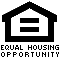 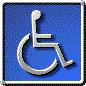 “This institution is an equal opportunity provider and employer”								Revised 07/14